EL CONCEJO MUNICIPAL DE LA CIUDAD DE SAN FRANCISCO GOTERA, DEPARTAMENTO DE MORAZAN, CONSIDERANDO: I. Que la Ley General Tributaria Municipal, sienta las bases o principios generales para que los municipios desarrollen sus facultades tributarias en concordancia con el Art. 204 de la Constitución de la República. II. Que conforme a lo dispuesto en la Ley General Tributaria Municipal, corresponde al Concejo Municipal, crear, modificar o suprimir Tasas y Contribuciones Especiales, mediante la emisión de Ordenanzas. III. Que las instituciones de carácter religiosas, asociaciones comunales y fundaciones sin fines de lucro que fomenten los valores morales, espirituales, cívicos y de cualquier naturaleza que favorezca la sana convivencia en la sociedad, y que subsidian sus gastos por medio de colaboraciones voluntarias de los fieles y asociados, merecen especial atención en cuanto a su obligación tributaria con esta Municipalidad. POR TANTO: En uso de sus facultades constitucionales, el Concejo Municipal de San Francisco Gotera, DECRETA: LAS SIGUIENTES REFORMAS A LA ORDENANZA REGULADORA DE LAS TASAS POR SERVICIOS MUNICIPALES DE LA CIUDAD DE SAN FRANCISCO GOTERA, DEPARTAMENTO DE MORAZAN. Art. 1.- Modifíquese el Art. 7 numeral 1 Servicios Municipales, así: 1.1.2 Aseo, Saneamiento Ambiental y Ornato. Se modifican y se adicionan los numerales siguientes: 1.1.2.3 Inmuebles destinados a la prestación de Servicios Públicos del Estado, Corporaciones con fines de lucro, Instituciones Autónomas y similares, por cada metro cuadrado al mes o fracción de mes...........................................$ 0.02 1.1.2.3 Bis. Inmuebles destinados a la Prestación de Servicios Religiosos, Comunales, Comodatos Municipales, Fundaciones sin fines de lucro y similares, por cada metro cuadrado al mes o fracción de mes....................$ 0.01 Art. 2.- El resto de artículos y numerales contenidos en el Decreto 03-10 del 26 de abril de 2010, publicados en el Diario Oficial número 83, Tomo 387, de fecha 6 de mayo de 2010, se mantienen vigentes e inamovibles. Art. 3.- El presente Decreto deroga los artículos y disposiciones de la Ordenanza Reguladora de las Tasas por Servicios Municipales de la Ciudad de San Francisco Gotera, Morazán, que la contraríen. Art. 4.- El presente Decreto entrará en vigencia ocho días después de su publicación en el Diario Oficial. Dado en la Alcaldía Municipal y Jefatura de Distrito, San Francisco Gotera, a los dos días del mes de junio de dos mil diez. 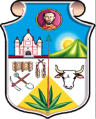 ALCALDIA MUNICIPAL DE SAN FRANCISCO GOTERAUNIDAD DE ASESORIA JURIDICALEGISLACIONALCALDIA MUNICIPAL DE SAN FRANCISCO GOTERAUNIDAD DE ASESORIA JURIDICALEGISLACIONALCALDIA MUNICIPAL DE SAN FRANCISCO GOTERAUNIDAD DE ASESORIA JURIDICALEGISLACIONALCALDIA MUNICIPAL DE SAN FRANCISCO GOTERAUNIDAD DE ASESORIA JURIDICALEGISLACIONNombre:   ORDENANZA REGULADORA DE LAS TASAS POR SERVICIOS  MUNICIPALES DE LA CIUDAD DE SAN FRANCISCO (GOTERA), DEPARTAMENTO DE MORAZAN.Nombre:   ORDENANZA REGULADORA DE LAS TASAS POR SERVICIOS  MUNICIPALES DE LA CIUDAD DE SAN FRANCISCO (GOTERA), DEPARTAMENTO DE MORAZAN.Nombre:   ORDENANZA REGULADORA DE LAS TASAS POR SERVICIOS  MUNICIPALES DE LA CIUDAD DE SAN FRANCISCO (GOTERA), DEPARTAMENTO DE MORAZAN.Nombre:   ORDENANZA REGULADORA DE LAS TASAS POR SERVICIOS  MUNICIPALES DE LA CIUDAD DE SAN FRANCISCO (GOTERA), DEPARTAMENTO DE MORAZAN.Nombre:   ORDENANZA REGULADORA DE LAS TASAS POR SERVICIOS  MUNICIPALES DE LA CIUDAD DE SAN FRANCISCO (GOTERA), DEPARTAMENTO DE MORAZAN.Materia: Derecho TributarioMateria: Derecho TributarioMateria: Derecho TributarioCategoría: ReformaCategoría: ReformaOrigen: Alcaldía MunicipalOrigen: Alcaldía MunicipalOrigen: Alcaldía MunicipalEstado: VigenteEstado: VigenteNaturaleza: Decreto Municipal Naturaleza: Decreto Municipal Naturaleza: Decreto Municipal No. 05-10Fecha: 02/06/2010D.O: 112D.O: 112Tomo: 387Publicación D.O: 16/06/2010Publicación D.O: 16/06/2010Comentarios: Por medio del presente Decreto se reforma la Ordenanza Reguladora de las Tasas por Servicios Municipales de la Ciudad de San Francisco Gotera.Comentarios: Por medio del presente Decreto se reforma la Ordenanza Reguladora de las Tasas por Servicios Municipales de la Ciudad de San Francisco Gotera.Comentarios: Por medio del presente Decreto se reforma la Ordenanza Reguladora de las Tasas por Servicios Municipales de la Ciudad de San Francisco Gotera.Comentarios: Por medio del presente Decreto se reforma la Ordenanza Reguladora de las Tasas por Servicios Municipales de la Ciudad de San Francisco Gotera.Comentarios: Por medio del presente Decreto se reforma la Ordenanza Reguladora de las Tasas por Servicios Municipales de la Ciudad de San Francisco Gotera.Contenido: DECRETO NÚMERO 05-10Contenido: DECRETO NÚMERO 05-10Contenido: DECRETO NÚMERO 05-10Contenido: DECRETO NÚMERO 05-10Contenido: DECRETO NÚMERO 05-10Carlos Calixto Hernandez Gómez Alcalde MunicipalNahin Arnelge Ferrufino Benitez Síndico MunicipalDore Santiago Gonzalez GuzmánSecretario MunicipalDore Santiago Gonzalez GuzmánSecretario Municipal